        № 04                                                                                                   от «05 » июня 2018г.Р Е Ш Е Н И Е Сессии районного собрания1.Утвердить отчет об исполнении бюджета района за 2017 финансовый год2.Районный бюджет на 01.01.2018г. исполнен в соответствии утвержденными показателями. 3.Обеспечено в целом выполнение установленных заданий по поступлению налоговых и не налоговых доходов.4.На фоне предыдущих лет не достигнут прирост собираемости собственных доходов, что не закрепляет тенденцию выравнивания равномерности налоговых поступлений в течении финансового года, соблюдены нормативы отчислений по уровням бюджетов установленные законом РД « О Республиканском бюджете РД ».                    В процессе  исполнения районного бюджета произведены  уточнения      объемов  финансирования в сторону увеличения  по следующим позициям:                   1) на поддержку отрасли культуры-16153,553 тыс. руб.                         2) субвенции по ЗАГСу -207,6тыс.руб.                         3) Субсидии на расходы аппарата управления -28,8 тыс. руб.                         4) Грант -2668 тыс. руб.  А также произошли уточнения финансирования в сторону уменьшения по следующим позициям:                         1) Средства на жильё афганцам -990,5 тыс. руб.Остаток на счетах на 01.01.2017 год 21509,1 тыс. руб.                     В том числе районный – 21182,9 тыс. руб.                                        Поселковый-326,2 тыс. руб.Консолидированный бюджет района далее (Бюджет района) в целом на 01.01.2018 год по доходам (согласно приложения №1)при годовом уточненном плане 586346,2 тыс. руб. выполнен 588695,6 тыс. руб. или на 100% в том числе районный при годовом уточненном плане 517730,3 тыс. руб. выполнен-520087,0 тыс. руб. или  на 100%  поселковый при годовом плане 68615,9тыс. руб. выполнен-68608,6 тыс. руб. или на 100%.                В том числе  субвенции и дотации при годовом плане 539659,6тыс.руб в целом по району исполнено 539649,6тыс.руб. или 100% в т.ч. районный при годовом плане – 473886,6тыс.руб.исполнен –474186,7тыс.руб. или на 100%  поселковый  при годовом плане – 65472,9 тыс.руб. исполнено –65462,9тыс.руб. или 100%.          Собственные доходы выполнены 49046,1тыс. руб. в целом по району при годовом уточненном плане 46686,6т.р. или на 105%  в том числе районные выполнены 45900,3т.р. при годовом уточненном плане 43543,6т.р. или на 105% поселковые выполнены 3145,7т.р. при годовом уточненном плане 3143т.р. или на 100 %.Доходная  часть по собственным доходам районного бюджета выполнена на 100% в среднем.  На уровне прошлого года не выполнен процент по сбору налога на доходы физических лиц всего собраны в целом по району 36815,8 тыс. руб. при плане -37529,0 тыс. руб. или на 98% причина невыполнения увеличение не облагаемой части дохода физ. лиц в связи с представлением льгот 12000 тыс. руб. на детей инвалидов , единый налог на вмененный доход при плане 320 тыс. руб. выполнен 350,1 тыс. руб. или на 109%, низкий процент выполнения по единому сельскохозяйственному налогу всего-92%, налог на доходы физических лиц по сельским поселениям выполнен  на 103% и земельный налог тоже по поселениям выполнен всего на 104%. Хотя есть не выполнение по не которым позициям собственных доходов есть и такие показатели где собраны годовые нормы и перевыполнили например; налог по упрощенной системе налогообложения выполнен на 255% или при плане 840 тыс. руб. собрано-2140 тыс. руб. прочие неналоговыедоходы выполнены на 452% или при плане 310 тыс. руб. поступило-1476 тыс. руб..Бюджет района по расходам на 01.01.2018 год согласно  приложения №2 при уточненном годовом плане 592555,6 т. р. в  целом   по району исполнено  на 5566740,8 т. р.  или на 96% в т.ч. районный при годовом плане 524775,0 т. р.   исполнено 498960,2 т. р. или на 95% , поселковый при годовом плане 67780,6 т. р. исполнено 67780,6т. р. или на 100 %. Причина низкого исполнения расходной части бюджета: не выполнение идет по расходам на материальные затраты, в связи с не свое временным получением средств из республики, а также на процент исполнения в основном отрицательно влияет средства получение на обустройство парковой зоны. Средства получены в полном объеме, а финансировано только выполненная работа подводили подрядчики.  В следствии чего не полное финансирование за прошлый год и переходящий остаток на новый финансовый год. При финансировании  учреждений  района в первоочередном порядке уделяем внимание на социально гарантированные выплаты бюджет по социально значимым статьям исполнен 100 процентов.Бюджет по органам  Гос. управления– при годовом назначении в целом по району 61573,7тыс.руб.исполнен 60923,7 тыс. руб. или 99 % в т.ч. районный при годовом плане 30684,8т.руб. исполнено-30034,8тыс.руб. или 98% поселковый при годовом плане 30888,9тыс.руб.исполнено 30888,9т.р. или 100%. При этом план по заработной плате выполнен на 100% в среднем.Бюджет национальная оборона (ВУС) – при годовом назначении 1323т.р. исполнено 1323т.р. или на 100%.Финансировно из рай. бюджета все на 100%Бюджет национальная безопасность и правоохранительная деятельность(Диспетчерская служба, ЗАГС и стихия) в целом по району при годовом назначении1818,6 т. р.  исполнено 1739,7т.р. или на 96%.Бюджет национальная экономика в целом по району при годовом назначении24096,8тыс. руб. исполнено 24096,8 тыс.руб. или на100% .Бюджет ЖКХ  при годовом назначении 62483,9 т. р. исполнено 45660,4 т.р. или на 73 % в том числе районный при годовом  назначении 50934,9 т.р. исполнено 34111,4 т.р. или на 67 %,  поселковый при годовом назначении 11549,0 т. р.  исполнено 11549,0 т. р. или на 100 % Бюджет Образование  при годовом назначении 356712,2 т. р.  исполнено 351259,8 т.р. или на 98 % в том числе по заработной плате в  на100%.Бюджет по разделу Культуры   в целом по району при  годовом назначении66378,5 т. р.  исполнено 63812,1 т.р. или на 96% в том числе районный при годовом назначении 43931,5 т.р. исполнено 41365,0 т.р. или на 94% поселковый при годовом назначении 22447 т. р.  исполнено 22447,0 т. р. или на 100%.Бюджет по разделу ФК и спорт при годовом назначении 2007 т. р.  исполнено 1807 т. р. или на 90%  в том числе районный на 82% поселковый на 100%.Бюджет по разделу Социальная политика   при годовом назначении 12553,0 т. р.  исполнено 12553,0 т. р. или на 100% .Бюджет по разделу Средства массовой информации  при годовом назначении 3546,9 т. р.  исполнено 3535,3 т. р. или на 100% .Остаток на счетах на 01.01.2018 год составляет-43463,9 тыс. руб.                                       в том числе районный-42309,7 тыс. руб.                                                           поселковый-1154,2 тыс. руб.Глава администрацииМР «Тляратинскийрайон»                                           Раджабов Р.Г.Председатель Собрания депутатовМР «Тляратинскийрайон»                                           Абдулаев А.С.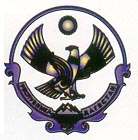 СОБРАНИЕ  ДЕПУТАТОВМУНИЦИПАЛЬНОГО  ОБРАЗОВАНИЯ«ТЛЯРАТИНСКИЙ   РАЙОН»368420 с. Тлярата                                                                                        